Путешествие в лес     07.07.2023г в нашем детском саду прошло увлекательное путешествие в загадочный лес. К детям за помощью прибежала Лисичка. В лесу случилась беда, вокруг все изменилось, птицы перестали петь, речка не журчит, лесные жители спрятались. Ребята с готовностью согласились помочь лисичке и жителям леса.      Под веселую музыку дети отправились в лес. В лесу детей ждало много испытаний.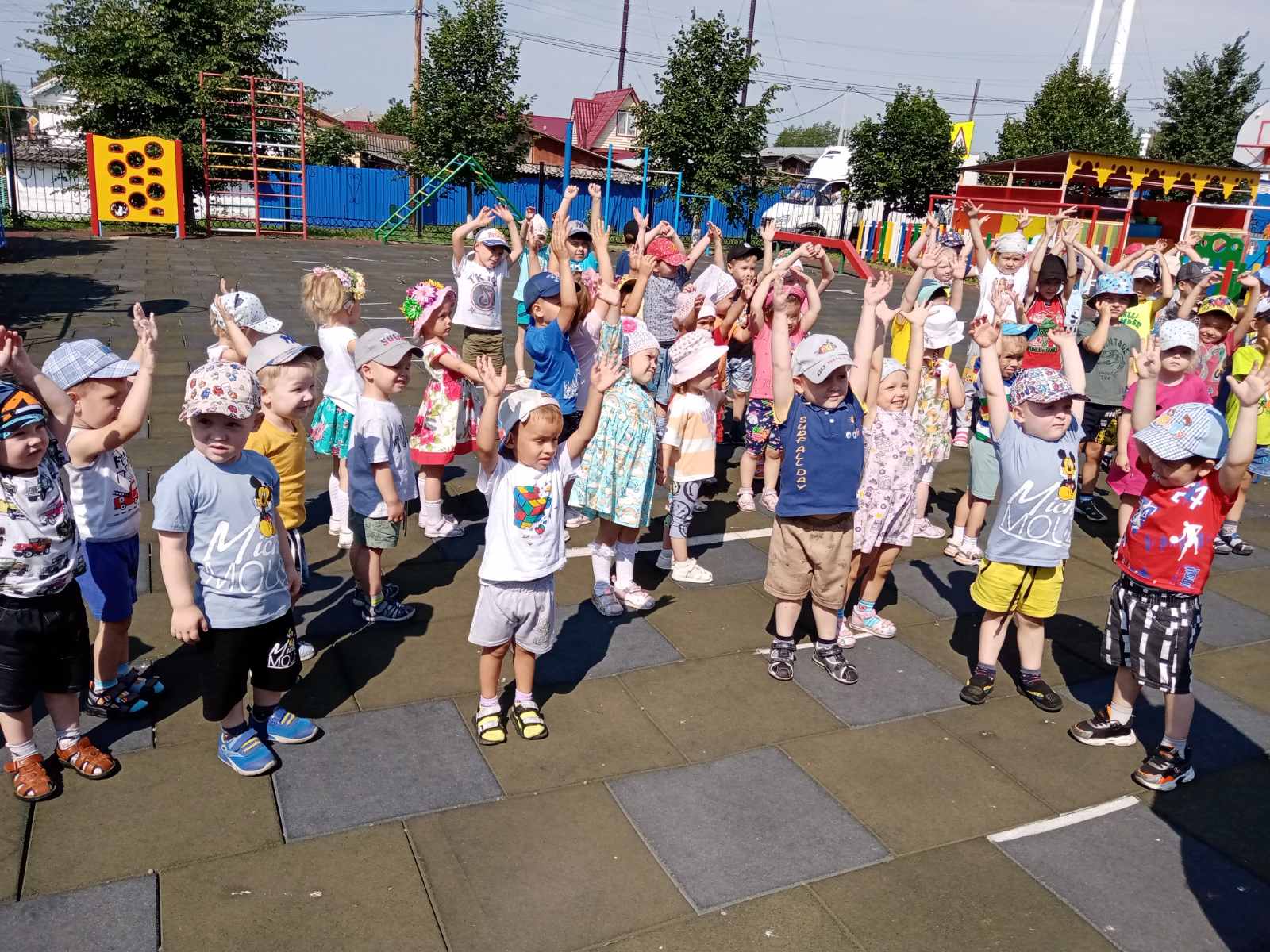 Нерадивые туристы устроили большой беспорядок на лесной полянке, но ребята без труда справились с мусором, прибрав всю полянку.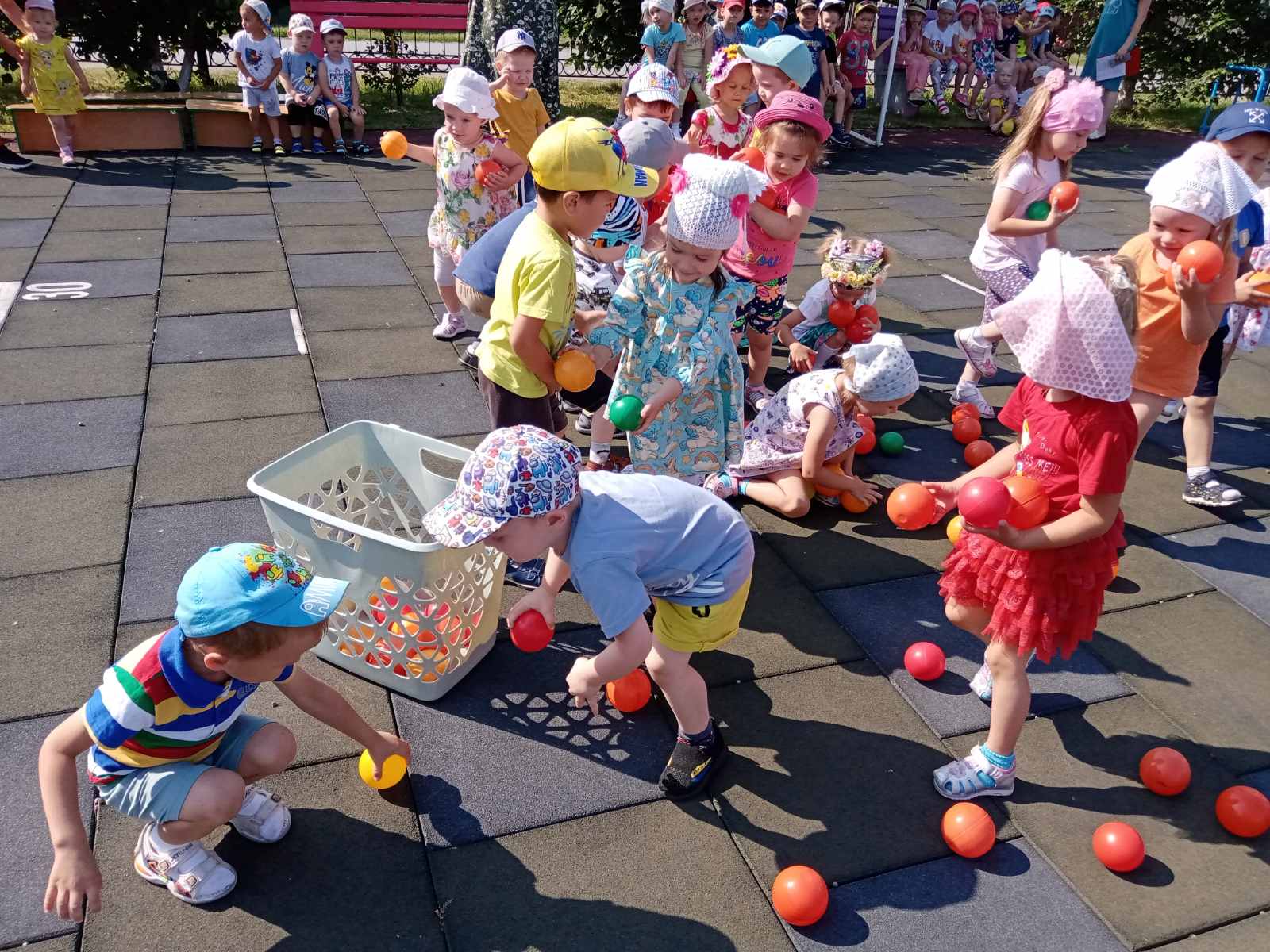      Жители полянки были очень рады такой помощи, что станцевали для ребят танец жуков и цветов.    Дети продолжили путь дальше и на их пути оказались муравьи, у которых туристы сломали все муравейники. Ребята быстро нашли решение проблемы, и построили новые муравейники.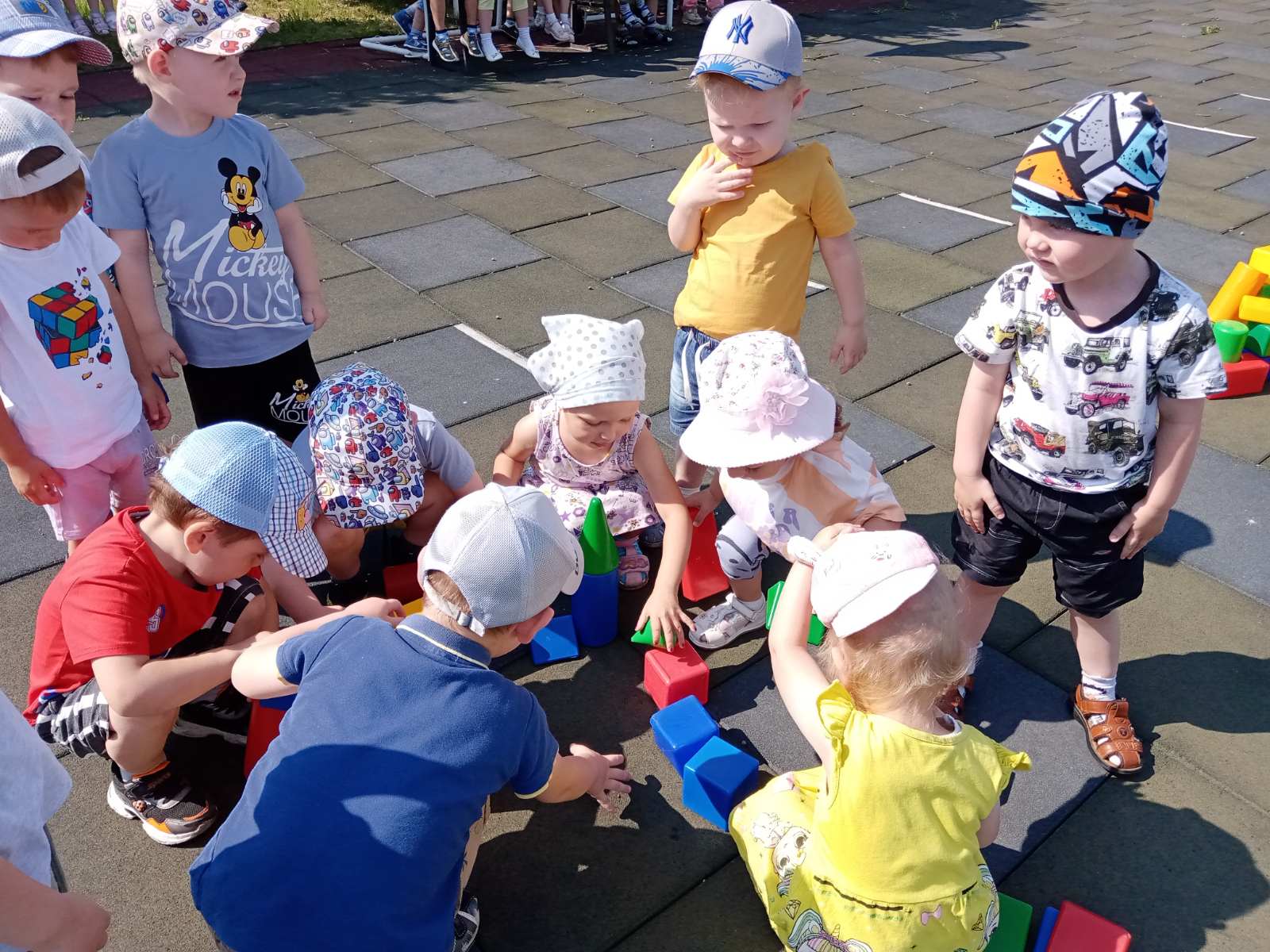 Ребята продолжили дальше свое путешествие, как вдруг на их пути оказалось непроходимое болото. Но и с этим испытанием ребята справились без труда.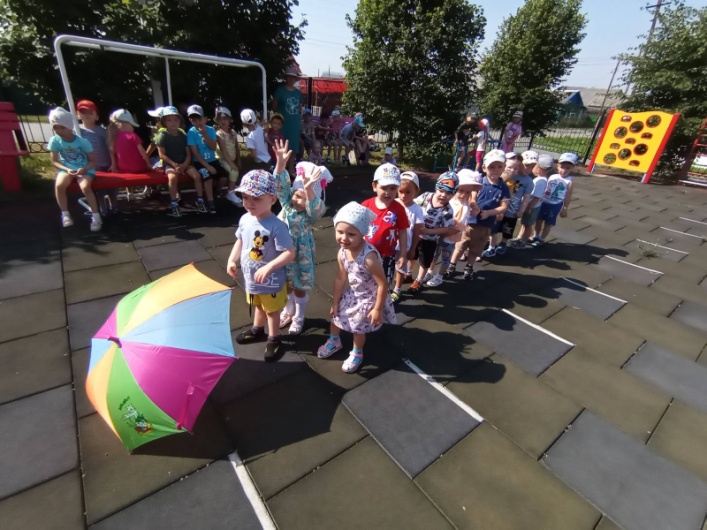 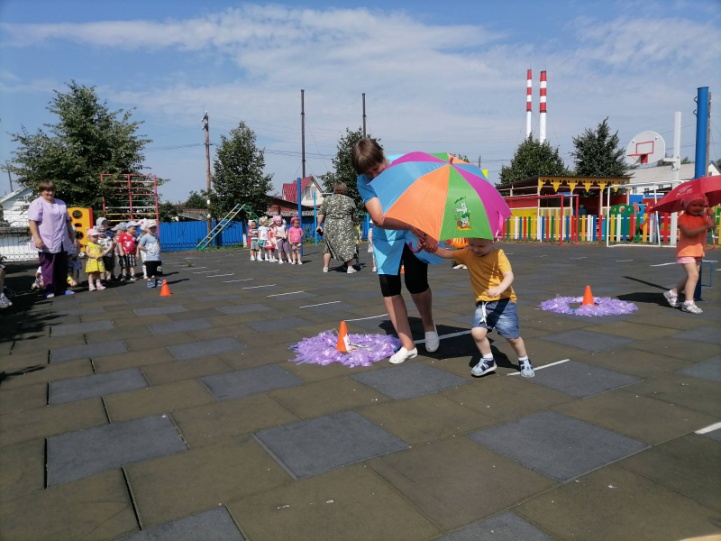 Ребята помогли лисичке найти всех жителей леса, теперь в лесу все на своих местах. Лисичка поблагодарила ребят за помощь, показала им короткий путь домой. Инструктор по физической культуре: Зыкова В.Н.